TÜRKİYE’NİN MÜHENDİS KIZLARI PROJESİFAZ IBakanlığımız, Birleşmiş Milletler Kalkınma Programı (UNDP) ve Limak Holding işbirliğinde “Türkiye’nin Mühendis Kızları Projesi” 2016-2021 yılları arasında yürütülmüştür. Proje ile mühendis olmak isteyen kız öğrenciler her alanda desteklenerek mesleğinin örnekleri haline gelebilmeleri hedeflenmiştir.Proje kapsamında ulaşılmak istenilen hedef kitle, lise ve üniversite eğitimine devam eden kız öğrencilerdir. Bu çerçevede Proje iki farklı program olarak yürütülmüştür.Projenin Üniversite Programı kapsamında Mühendislik Fakültelerinde okuyan kız öğrencilere burs, staj, mentör-koçluk hizmeti, İngilizce eğitimleri, sosyal sorumluluk projelerinde aktif rol alma etkinlikleri gerçekleştirilmekte ve istihdam imkânı sağlanmıştır. 2021-2022 dönemi için 150 kız öğrenci üniversite programına dahil edilmiş olup toplamda 710 kız öğrenciye ulaşılmıştır.Projenin Lise Programı kapsamında en başarılı Fen ve Anadolu Liselerinde 10 ve 11. Sınıfta öğrenim gören öğrenci, öğretmen, okul idarecileri ve velilerine yönelik olarak çeşitli faaliyetler gerçekleştirilmiştir. 307 öğretmenin katılımıyla eğitici eğitimi programları gerçekleştirilmiş ve 40 ilde 125 lisede eğitici eğitimine katılan öğretmenler tarafından rol model çalışmaları, farkındalık ve bilinç arttırma faaliyetleri düzenlenmiştir. Söz konusu faaliyetlerle 54.000 öğrenci, veli ve öğretmene ulaşılmıştır.Projenin WEB sitesinde “Mühendise Sor” uygulaması kapsamında gönüllü kadın mühendisler, öğrencilerin sorularını yanıtlamaya devam etmektedir. Ayrıca Projenin Youtube kanalından her ay belirli konu başlıklarında yetkin kişilerin konuşmalarının yer aldığı “TMK Talks” programları yayınlanmaya devam etmektedir.FAZ IITürkiye’nin Mühendis Kızları Projesi için devam niteliği taşıyan “Türkiye’nin Mühendis Kızları Projesi Aşama II” Projesi ise 1 Ocak 2022 tarihinde başlamış olup, 30 Haziran 2024 tarihinde tamamlanması öngörülmektedir. Projenin II. Fazı ile kız öğrencilerin mühendislik mesleğine katılımı desteklenmeye, mühendislik öğrencilerini güçlendirmeye devam edilecek olup, “Türkiye’nin Mühendis Kızları Projesi”nin bağımsız ve sürdürülebilir bir platforma dönüştürülmesi planlanmaktadır.Projede Üniversite Programı devam edecek olup Lise Programı ise çevrimiçi etkinliklerle yürütülecektir. Proje hakkında detaylı bilgi için https://www.turkiyeninmuhendiskizlari.com/ sayfasını ziyaret edebilirsiniz. 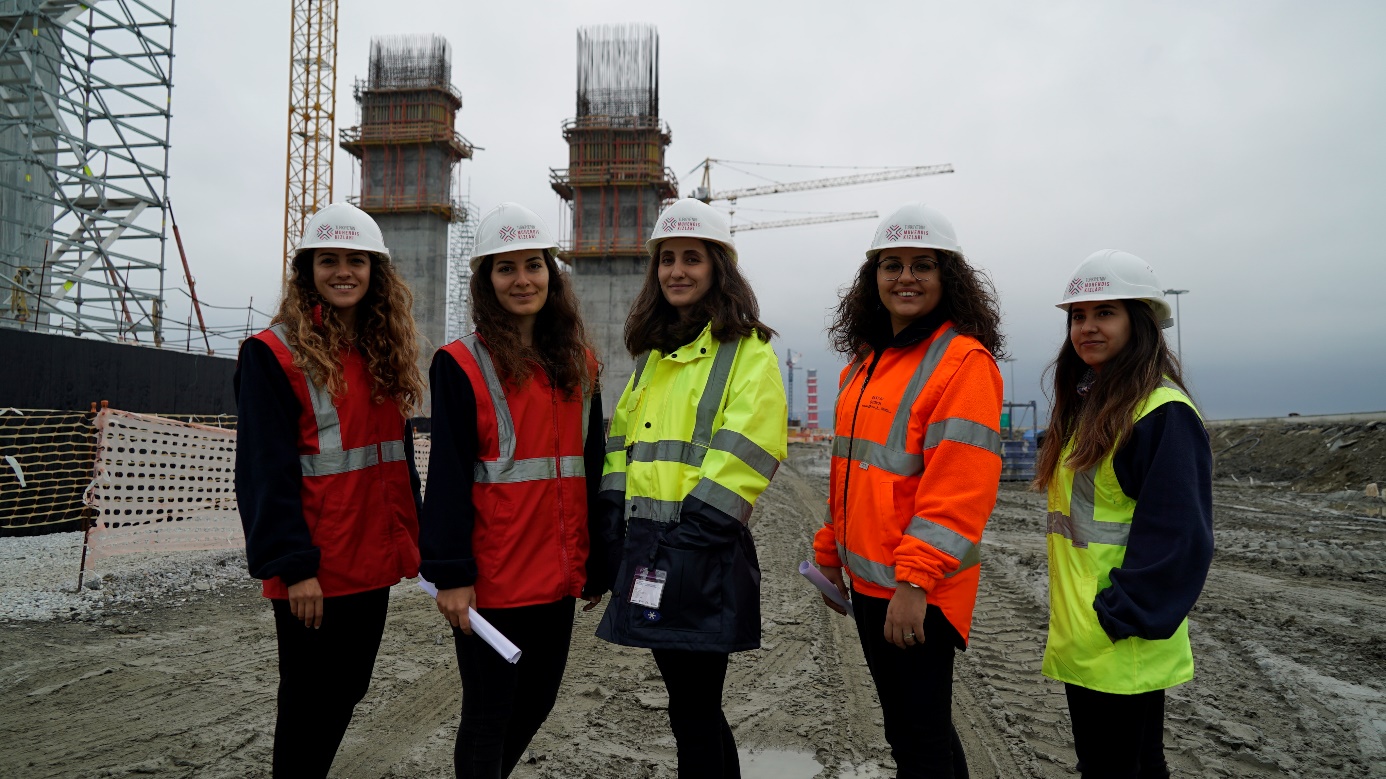 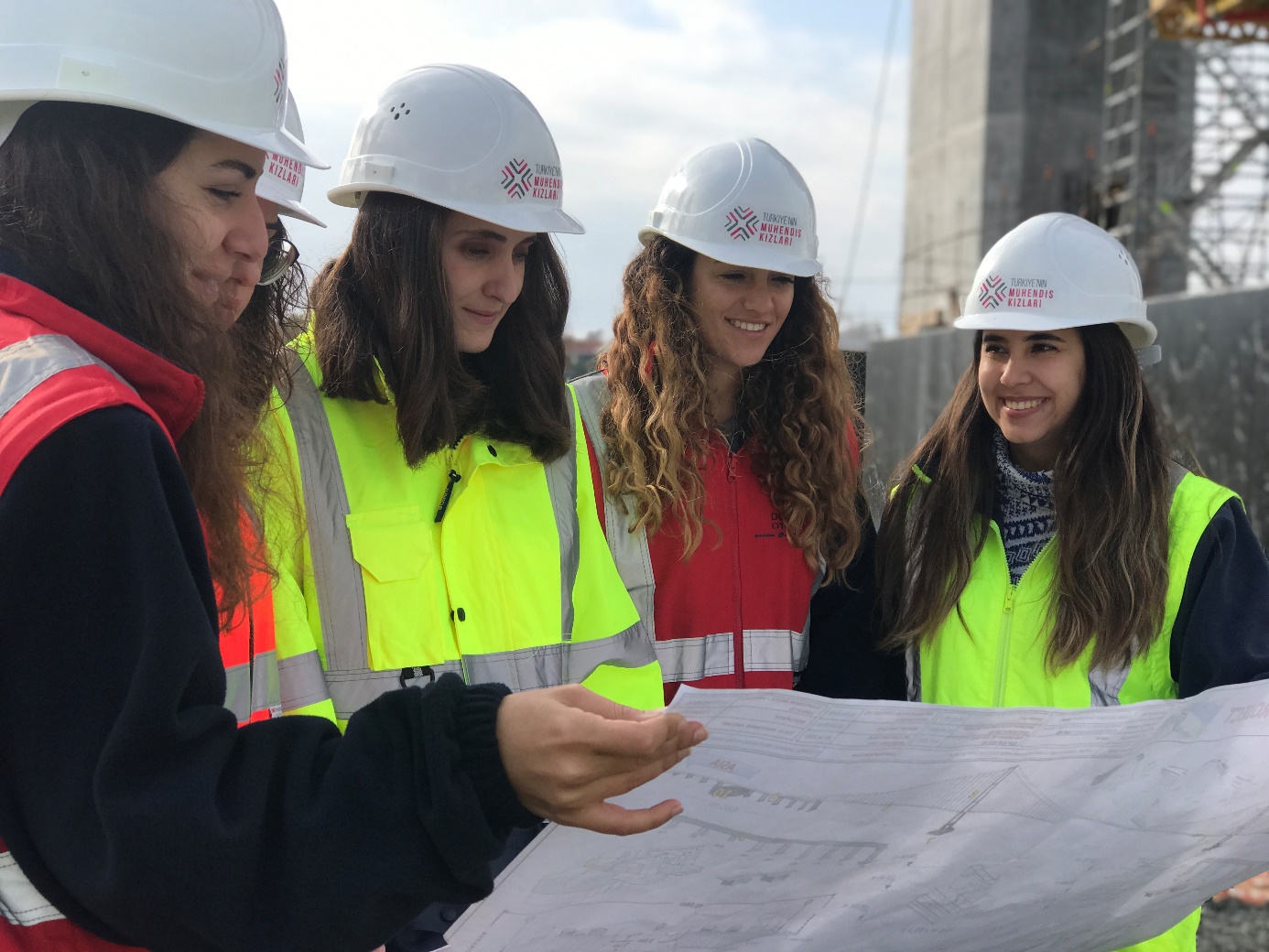 